St. Junipero Serra Parish - Office of Faith Formation80 Hayes Rd., South Windsor, CT 06074www.saintjuniperoserra.orgphone: 860-644-2549   email: faithformation@southwindsor.cc 2022-2023 Whole Parish Catechesis Family Registration for Grades K – 6*Please print clearly. It is important that you tell us of any changes in your address, email, or phone._______________________________________                                      _____________________________________Family \ Household Last Name	                                                                                  Child(ren) Last name if different_____________________________     _________________    __________________   ____________________________ Father's first name 			      Religion		     Cell # 	         Email address (please print clearly)_______________      ___________     _________________   __________________   ____________________________Mother’s MAIDEN       First name                          Religion                           Cell #                 Email address (please print clearly)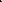 ______________________________  _______________________  _____________  ________________________Mailing address Street/PO Box	                               City	                                  Zip	                       Home PhoneParent Information:  Marital Status: Single ___   Married ___ Divorced ___   Remarried ___ Widowed ___Emergency Contact     ________________________________ _____________   ______________________________          					Name		    	Relation		PhoneChild 1:        ____________________________________   	______   _______  ______  ________________________________________First Name				   M/F	    DOB:    Grade    Allergy (you are welcome to bring own food)Child 2:     ____________________________________   	______   _______  ______  ________________________________________First Name				   M/F	    DOB:    Grade    Allergy (you are welcome to bring own food)              		Child 3:     ____________________________________   	______   _______  ______  ________________________________________First Name				   M/F	    DOB:    Grade   Allergy (you are welcome to bring own food)Child 4:         ____________________________________   	______   _______  ______  ________________________________________First Name				   M/F	    DOB:    Grade    Allergy (you are welcome to bring own food)               			If your child is making a Sacrament this year, please list your child’s name and Sacrament. * First Reconciliation (Gr. 2); *First Eucharist (Gr. 3)Child 1: _______________________________	 ________________________________ ________________________		  	Name		 				 Sacrament			City, State of birthChild 2: _______________________________	 ________________________________ ________________________		  	Name		 				 Sacrament			City, State of birthChild 3: _______________________________	 ________________________________ ________________________		  	Name		 				 Sacrament			City, State of birthChild 4: _______________________________	 ________________________________ ________________________		  	Name		 				 Sacrament			City, State of birthBaptismal Certificates are required of new students and must be submitted with registration.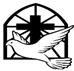 *Please indicate your child’s place of Baptism belowSt. Francis of Assisi _____or St. Margaret Mary_____ (we should have these certificates on file)Other Parish__________________________________________________________________	WPC - Gr K-6, Registration fee, if you attend our Registration Night on June 13, 2022- $65 (for a family with one child) 	- $85 (for a family with two or more children)WPC - Gr K-6, Registration fee, if you do not attend our Registration Night on June 13, 2022	- $75 (for a family with one child) 	- $95 (for a family with two or more children)Sacramental fee, children making their primary sacraments will pay an additional $20 for materials provided during their four sacramental workshops which will be held during the year.  The primary sacramental program is a two-year program. - $20 First Reconciliation (usually Gr. 2 or 3) - $20 First Eucharist (usually Gr. 3 or 4) IMPORTANT PERMISSIONSPhoto Permission:     I give permission for my child(ren) to be photographed by St. Junipero Serra Parish and I understand that the photos may be used to publicize parish activities.  They may appear on the parish website and other parish social media.  Names of individuals will not be posted alongside photos.       Yes, I give permission for my child to be photographed 	______________    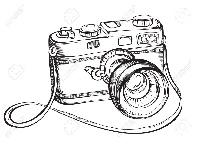 No, I do NOT give permission for my child to be photographed 	_____________	_The Child Lures Prevention Program ‘Think First & Stay Safe’ PermissionAs required by the Archdiocese of Hartford, to be presented every year, will be presented to all families at one of our scheduled sessions. Please verify by initiating the statements below.___ 	I acknowledge the Safe Environment Program is being offered during 2022-2023 Whole Parish Catechesis. ___ 	my child has permission to participate in the safe Environment program class___ 	It is my choice that our family NOT participate in the Safe Environment program. (This means you are opting out and your child will not attend the Child Lures program)* If you have chosen to opt out of the program, please fill out the OPT out FORM - materials from the parish will be provided to you to use to instruct your child(ren) on the topic.Name of Parent or Guardian (please print clearly) ____________________________________________Signature ______________________________________________________ Date ____________________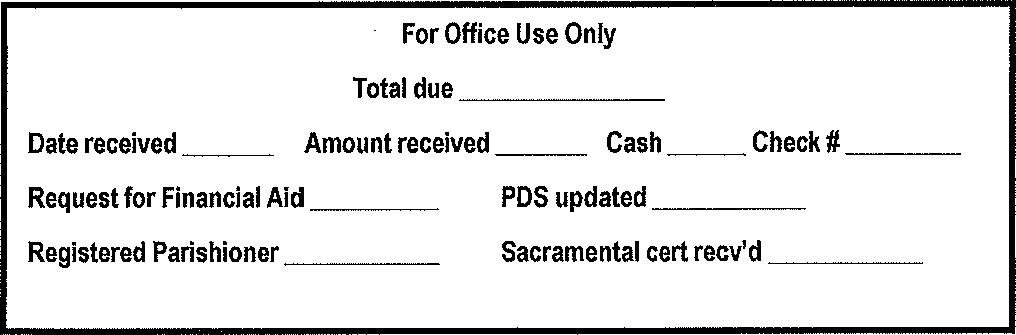 